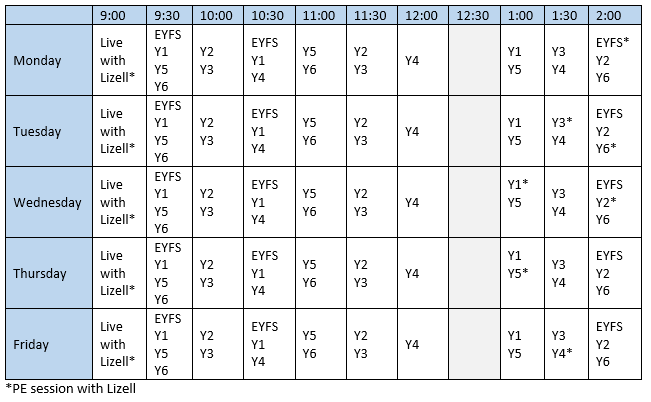 Day9.009.4510.3011.0011.3012.0012.301.30MondayLIVEPE with LizellCollective worshipLIVE Maths lessonIndependent Maths workIndependent TT RockStarsLIVEMaths marking and English LessonIndependent English work ScienceTuesdayLIVEPE with LizellLIVE Maths lessonIndependent Maths workIndependent TT RockStarsLIVEMaths marking and English LessonIndependent English workREWednesdayLIVEPE with LizellLIVE Maths lessonIndependent Maths workIndependent TT RockStarsLIVEMaths marking and English LessonIndependent English workSkills BuilderThursdayLIVEPE with LizellLIVE Maths lessonIndependent Maths workIndependent TT RockStarsLIVEMaths marking and English LessonIndependent English workGlobal learningFridayLIVEPE with LizellCollective worshipLIVE Maths lessonIndependent Maths workIndependent TT RockStarsLIVEMaths marking and English LessonIndependent English workPE with Lizell